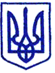 КИЇВСЬКА МІСЬКА РАДАII СЕСIЯ IX СКЛИКАННЯРІШЕННЯ_________№___________                                                                                                                    ПроєктВідповідно до статті 137 Господарського кодексу України, статті 26, частини п’ятої статті 60 Закону України «Про місцеве самоврядування в Україні», рішення Київської міської ради від 24 травня 2007 року № 528/1189 «Про затвердження Положення про порядок проведення інвестиційних конкурсів для будівництва, реконструкції, реставрації тощо об’єктів житлового та нежитлового призначення, незавершеного будівництва, інженерно-транспортної інфраструктури міста Києва», враховуючи розпорядження виконавчого органу Київської міської ради (Київської міської державної адміністрації) від 11 січня 2021 року № 16 «Про питання щодо проведення інвестиційного конкурсу із залучення інвестора до реалізації проєкту «Будівництво закладу дошкільної освіти на вул. Лук’янівській, 29-А у Шевченківському районі», лист комунального підприємства виконавчого органу Київської міської ради (Київської міської державної адміністрації) «Київське інвестиційне агентство» від 13 квітня 2021 року № 050/30-461, з метою забезпечення потреб мешканців у дошкільній освіті шляхом створення безпечних та сприятливих умов для розвитку, виховання та навчання дітей у Шевченківському районі Київська міська рада вирішила:Надати згоду Управлінню освіти Шевченківської районної в місті Києві державної адміністрації на знесення нежитлової будівлі літ. «А-1» на вул. Лук’янівській, 29-А загальною площею 528,80 кв.м (кадастровий номер земельної ділянки 8000000000:91:119:0082), що належить до комунальної власності територіальної громади міста Києва та закріплена на праві оперативного управління за Управлінням освіти Шевченківської районної в місті Києві державної адміністрації, за рахунок коштів інвестора після виконання пункту 2 цього рішення.Департаменту економіки та інвестицій виконавчого органу Київської міської ради (Київської міської державної адміністрації) забезпечити проведення інвестиційного конкурсу із залучення інвестора до будівництва закладу дошкільної освіти на вул. Лук’янівській, 29-А у Шевченківському  районі та при підготовці умов конкурсу врахувати що:Вартість об’єкта, зазначеного у пункті 1 цього рішення, відшкодовується інвестором шляхом перерахування коштів до спеціального фонду бюджету міста Києва, як кошти від відчуження майна, що перебуває в комунальній власності, або в інший спосіб, визначений в умовах інвестиційного конкурсу із залучення інвестора до реалізації проєкту «Будівництво закладу дошкільної освіти на вул. Лук’янівській, 29-А у Шевченківському районі». Знесення об’єкта, зазначеного у пункті 1 цього рішення, можливе виключно після визначення переможця інвестиційного конкурсу із залучення інвестора, укладення з ним інвестиційного договору, відшкодування інвестором вартості такого об’єкту в порядку, встановленому підпунктом 2.1 пункту 2 цього рішення. Усі витрати, пов’язані з проведенням заходів щодо підготовки інвестиційного конкурсу із залучення інвестора, підлягають відшкодуванню за рахунок коштів інвестора.Інші умови інвестиційного конкурсу із залучення інвестора, спрямовані на отримання вигоди та задоволення інтересів територіальної громади міста Києва, визначаються відповідно до порядку проведення інвестиційних конкурсів в місті Києві, затвердженого рішенням Київської міської ради.Контроль за виконанням цього рішення покласти на постійну комісію Київської міської ради з питань власності та регуляторної політикиКиївський міський голова	                                                         Віталій КЛИЧКОПодання: Перший заступник голови                                                              Заступник голови  Київської міської державної адміністрації з питаньздійснення самоврядних повноважень                                               В.о. директора Департаментуекономіки та інвестицій міста КиєваМикола ПОВОРОЗНИКВладислав АНДРОНОВВячеслав ПАНЧЕНКОВ.о. начальника управління правового забезпеченняОльга ТРОКОЗДиректор Департаменту комунальної власності м. КиєваНачальник юридичного управлінняАндрій ГУДЗЬВсеволод КОМАРНИЦЬКИЙПогоджено:Заступник голови  Заступник голови  Київської міської державної адміністрації з питань здійснення самоврядних повноважень Валентин МОНДРИЇВСЬКИЙВолодимир ПРОКОПІВЗаступник голови  Київської міської державної адміністрації з питань здійснення самоврядних повноважень Директор Департаменту освіти і науки Директор КиївмістобудуванняДиректор Департаменту земельних ресурсівПетро ОЛЕНИЧОлена ФІДАНЯНОлександр СВИСТУНОВВалентина  ПЕЛИХДиректор Департаменту фінансів міста КиєваВ.о. директора Департаменту охороникультурної спадщини міста КиєваТ.в.о. голови Шевченківської районноїв місті Києві державної адміністрації  Начальник Управління освіти Шевченківської районної в місті Києві державної адміністраціїВолодимир РЕПІКІрина ЧЕРНЕНКООлександр ПОПОВЦЕВЄвгенія ЯРОВАВ.о. генерального директораКП «Київське інвестиційне агентство»Богдан ЧОРНІЙЗаступник керівника апарату  начальник юридичного управлінняЛеся ВЕРЕСКерівник апаратуДмитро ЗАГУМЕННИЙПостійна комісія Київської міської ради з питань власності та регуляторної політикиГоловаСекретарПостійна комісія Київської міської ради з питаньосвіти і науки, молоді та спорту  ГоловаСекретарПостійна комісія Київської міської ради з питань Бюджету, соціально-економічного розвитку та інвестиційної діяльностіГоловаСекретар начальника управління правового забезпечення діяльності Київської міської радиМихайло  ПРИСЯЖНЮКСергій АРТЕМЕНКОВадим ВАСИЛЬЧУКОлександр СУПРУНАндрій ВІТРЕНКОВладислав АНДРОНОВВалентина ПОЛОЖИШНИК